PROJET HYDRAULIQUE VITICOLENom de l’interlocuteur Agence de l’eau Seine-Normandie, si connu : 1 – IdentificationDemandeur : Nom ou Raison Sociale : Adresse : Code postal : 	Ville : N° SIRET : Nom et prénom de la personne en charge du dossier : Qualité : Tel : 	Courriel : Si oui, précisez nom et coordonnées : BÉNÉFICIAIRE : 2 – PrÉsentation du projetIl s’agit :	 d’études	 de la  tranche de travaux	 autre (précisez) : Dans le cas d’un projet d’animation, merci de vous référer au formulaire dédié « ANIMATION »Description sommaire (objectifs – enjeux – localisation du projet- Aire d’Alimentation de Captage) :Montant du projet :*	Indiquer : le montant HT si vous récupérez la TVA pour cette opération, le montant TTC en cas de non récupération pour les collectivités territoriales et leurs établissements publics, en cas d’imputation sur le budget de fonctionnement.Plan de financement prévisionnel :3 – CARACTÉRISTIQUES TECHNIQUES DE L’AIDE4 – Pièces à fournir L’Agence se réserve le droit de demander des pièces complémentaires lors de l’instruction du dossier. RIBPiÈces à fournir selon la nature de l’opérationMETTRE A DISPOSITION DE L’AGENCE5 – Demandes et EngagementsJe soussigné (e) (Nom, Prénom) En ma qualité de sollicite l’aide financière de l’Agence de l’eau Seine-Normandie pour la réalisation du projet présenté dans le présent document et les pièces jointes et atteste être habilité pour présenter cette demande d’aide,certifie sur l’honneur l’exactitude des renseignements fournis,certifie que l’opération n’a pas démarré,certifie avoir entrepris les démarches administratives nécessaires relatives à l’opération projetée,certifie avoir pris connaissance des conditions du programme pluriannuel d’intervention de l’Agence de l’eau Seine-Normandie,certifie avoir pris connaissance des conditions générales d’attribution et de paiement des aides de l’Agence de l’eau Seine Normandie, et m’engage à  les respecter en cas d’attribution, A  , le Le demandeur (signature et cachet)Cas de non-rÉcuperation de TVALe cas échéant, je soussigné (e) (Nom, Prénom) certifie sur l’honneur ne pas récupérer la TVA.A,  le Le demandeur (signature et cachet)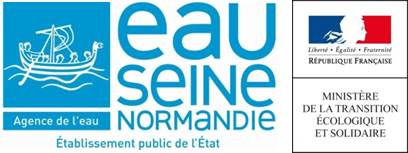 FORMULAIREDE DEMANDE D’AIDE FINANCIERE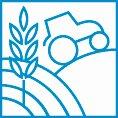 Le projet fait-il appel à l’Assistance à Maitrise d’Ouvrage ?Le maître d’ouvrage est-il seul bénéficiaire de l’aide ? :Si non, précisez le nom du bénéficiaire : Si non, précisez le nom du bénéficiaire : Si non, précisez le nom du bénéficiaire : Si non, précisez le nom du bénéficiaire : Un schéma général hydraulique viticole a-t-il été réalisé ?Si oui, à quelle date ? Une étude parcellaire a-t-elle été réalisée ?Si oui, à quelle date ? Un arrêté préfectoral de DIG/DUP a-t-il été délivré ?Si oui, à quelle date ? Contrat (indiquez si le projet est intégré dans un contrat global d’actions, contrat de rivière ou un autre contrat avec l’Agence de l’eau Seine-Normandie voire un SAGE) :Coût total en €(préciser HT ou TTC)*Date prévisionnellede début de l’opérationDurée prévisionnelleOrganismeMontant de la contribution attendue%Fonds propres :  € HT Agence :  € HTAutres organismes sollicités : € HT € HTTOTAL € HTIndicateursRésultats / DonnéesSurface AOC concernée par les travaux :Surface AOC plantée :Nombre d’ouvrages structurants existants :Volume total des ouvrages structurants existants :Taux d’enherbement du vignoble concerné par les travaux (en %) :Surfaces à acquérir ou acquises (en hectares) pour ce dossier :Nature d’opérationDocuments à fournirEtudes  Proposition technique et financière du bureau d’études retenu, rapport sur le choix des entreprises retenuesTravaux  Mémoire explicatif (description de la situation actuelle, principaux problèmes rencontrés, contexte, études réalisées (fournir les rapports d’étude schéma général hydraulique viticole et étude parcellaire si non financées par l’Agence), volets règlementaire, environnemental technique et financier, motivation de la démarche et objectifs de l’opération)  Les propositions techniques et financières des AMO et MO retenus, des études préalables (études géotechniques, bornage, levés topographiques ...), devis détaillé(s) ou CCTP, rapport sur le choix des entreprises retenues  Echéancier de réalisation, détaillant les différentes phases de l’opération  Description du projet (contenu, modalités d’implantation, caractéristiques techniques, modes de répartition des dépenses, modalités d’entretien des ouvrages, etc.)  Cartographie au 1/25 000ème de la zone concernées par la demande où figurent les caractéristiques des principaux aménagements existants et projetés avec les points de rejets, plans et schéma en coupe des ouvrages structurants et des moines de vidanges  Le DCE (Dossier de Consultation des Entreprises)Ce formulaire est à retourner à la Direction territoriale de votre secteur géographiquehttp://www.eau-seine-normandie.fr/agence-de-leau/service-investissement